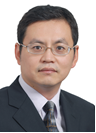 毛军(Michael Mao)：人力资源与职业发展领域资深顾问, 曾在多家顶级商学院的职业发展中心担任高管或负责人, 对辅导学生尤其是MBA人群的职业成长具有丰富实战经验和大量成功案例, 尤其对战略咨询、金融业、快消等行业人才的聘用和职业路径规划具有独特视角与深入研究。教育背景: 北京外国语学院英语文学学士(1993) , 墨尔本商学院工商管理硕士(2004)工作经历:2004-2010 中欧国际工商学院 职业发展中心 顾问2010-2011 长江商学院 职业发展中心 负责人2011-2014 复旦大学管理学院 职业发展中心 助理主任2014 – 至今 Value Added Inc. 合伙人, COO